Poznań, 8 września 2015 r.INFORMACJA PRASOWA

Uchodźcy – temat nr 1 na okładkach dziennikówPierwsze strony dzienników ogólnopolskich w ubiegłym tygodniu zdominował temat masowej migracji mieszkańców Syrii do Europy. Uwagę mediów przyciągały również wybory parlamentarne i złoty pociąg – wynika z podsumowania „PRESS-SERVICE Monitoring Mediów”.Lista najczęściej występujących słów w badanym tygodniu była m.in. związana z problemem uchodźców. Najczęściej na jedynkach padały frazy „uchodźców” (45 wystąpień), „imigrantów” (26) oraz „wojny” (17). Temat ten nadal wywołuje gorącą dyskusję w mediach. Dziennikarze pisali często także o polityce krajowej i zbliżających się wyborach. Wiele słów bezpośrednio związanych z kampanią znalazło się w chmurze. Dominowały wyrazy: „PiS” (29), „referendum” (18), a także „premier” (17). W tym kontekście pojawiły się także frazy „wybory”, „Kukiza” i „szef”. Na jedynkach nie mogło zabraknąć słowa „pociąg”, który nawiązywał do zaginionego skarbu w Wałbrzychu. W dniach 31 sierpnia – 6 września wyraz ten pojawił się na pierwszych stronach dzienników ogólnopolskich aż 17 razy. Rzadziej wymieniano frazy  „złota” i „złoty”. 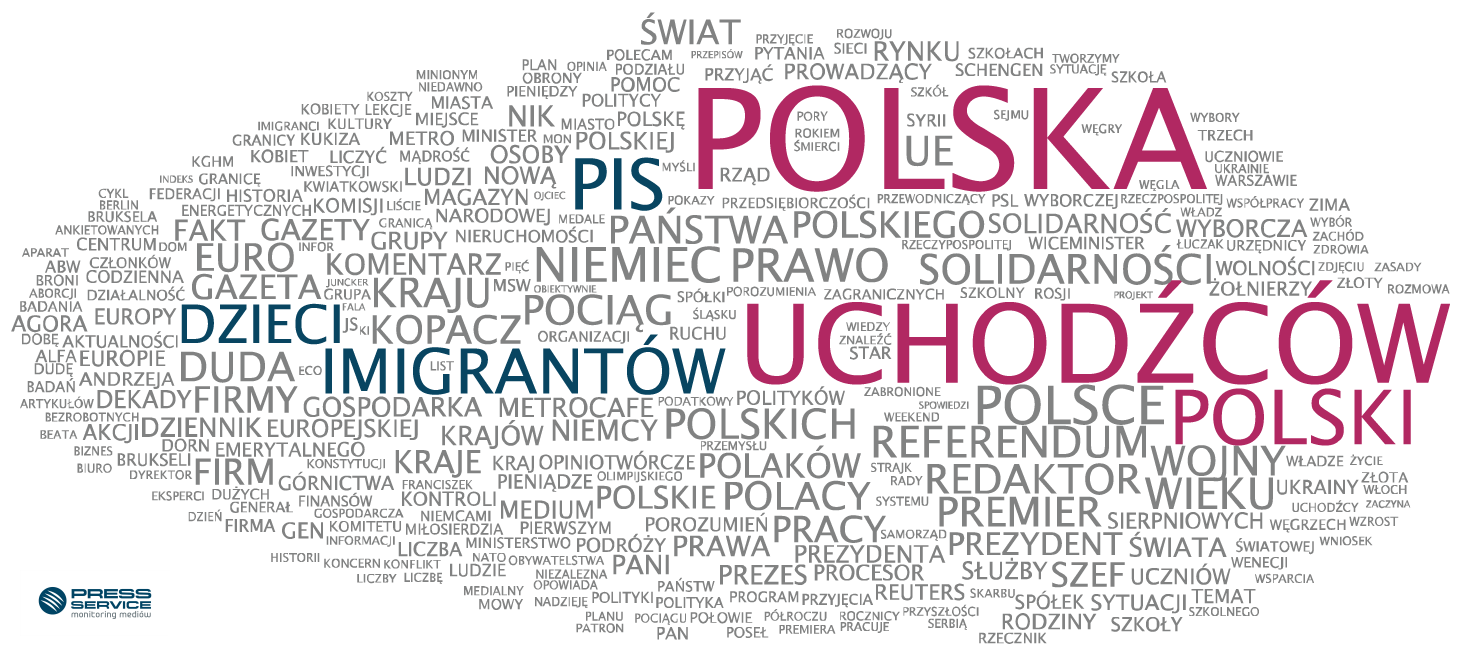 Oto czołówka klasyfikacji:Polska 58Uchodźców 45Polski 31PIS 29Imigrantów 26Dzieci 22Polsce 22Niemiec 20Prawo 19Referendum 18Unii 18Wieku 18Redaktor 17UE 17Premier 17Kraju 17Wojny 17Solidarności 17
Duda 17
Pociąg 17
Polskich 17Analiza dotyczy tygodnia od 31 sierpnia do 6 września 2015.
„Na jedynkach”To chmura wyrazów najczęściej występujących na pierwszych stronach dzienników ogólnopolskich. Treść chmury odzwierciedla najważniejsze tematy, jakie przetoczyły się przez polskie media w danym tygodniu, a także sposób pisania o nich. Metodologia zakłada pominięcie tak zwanych „common words” - spójników, zaimków i innych słów, które nic nie mówią o tematyce podejmowanej przez media. W chmurze wzięto pod uwagę treści ze wszystkich wydań danego tygodnia z pierwszych stron „Dziennika Gazety Prawnej”, „Faktu”, „Gazety Polskiej Codziennie”, „Gazety Wyborczej”, „Metra”, „Naszego Dziennika”, „Polski the Times”, „Rzeczpospolitej” i „Super Expressu”.PRESS-SERVICE Monitoring Mediów wyraża zgodę na pełną lub częściową publikację materiałów pod warunkiem podania źródła (pełna nazwa firmy: PRESS-SERVICE Monitoring Mediów). W przypadku wykorzystania grafik należy wskazać źródło (nazwę firmy lub logotyp) przy każdym wykresie.Zapoznaj się z innymi raportami dla mediów: http://psmm.pl/pl/raporty-specjalneOsoba do kontaktu:
Alicja Dahlke 
specjalista ds. marketingu i PR
mobile: +48 691 630 190
tel. +48 61 66 26 005 wew. 128
adahlke@psmm.plPRESS-SERVICE Monitoring Mediów
60-801 Poznań, ul. Marcelińska 14
www.psmm.pl
www.twitter.com/PSMMonitoring
www.facebook.com/PSMMonitoring
www.youtube.com/PSMMonitoring
